2016 Nomination FormBiological Sciences: agriculture, biology and medicineDEADLINE1 September 2015Collaborating OrganizationsTWAS – www.twas.org – The World Academy of Sciences for the Advancement of Science in Developing Countries is an autonomous international organization founded in Trieste, Italy, in 1983. TWAS, which currently counts more than 1,000 eminent scientists as members, represents the best of science in the developing world. Its principal aim is to promote scientific capacity and excellence for sustainable development in the South. The administration and financial operation of TWAS is undertaken by UNESCO in accordance with an agreement signed by UNESCO and the Italian government for TWAS.OWSD – www.owsd.net – The Organization for Women Scientists for the Developing World was established in 1989, as the Third World Organization for Women in Science (TWOWS). The Organization aims to increase women’s participation in science and technology in the developing world through academic scholarships and prizes as well as networking activities throughout the South.The ELSEVIER FOUNDATION – www.elsevierfoundation.org – provides support for institutions in the global health and science communities working to advance scholarship and improve lives through scientific, technical and medical knowledge. In support of this mission, the Foundation focuses its grant-making on support for the world’s libraries and for scholars, especially women, in the early stages of their careers.Please read the information provided below to ensure that the candidate you are nominating fulfils all the requirementsABOUT THE AWARDSThe Elsevier Foundation Awards for Early Career Women Scientists in the Developing World are designed to recognize and highlight the achievements of women scientists working and living in developing countries who have made significant contributions to the advancement of scientific knowledge.Each year a total of five winners are selected, one from each of the following regions: Latin America and the Caribbean; East and South-East Asia and the Pacific; Arab region; Central and South Asia; Sub-Saharan Africa (see complete list of countries below). The awards are assigned in the following fields (see the attached annex for detailed information):2016: Biological Sciences: agriculture, biology and medicine2017: Engineering Sciences: engineering, innovation and technology2018: Physical Sciences: chemistry, maths and physicsThe winning women of the 2016 edition will be celebrated for their research excellence. Each winner will receive USD 5,000, generously contributed by the Elsevier Foundation and all-expenses-paid attendance at the Annual Meeting of the American Association for the Advancement of Science (AAAS) in February 2016 in Washington, D.C., USA, where the awards ceremony will take place. The ceremony and conference provide invaluable networking opportunities for the candidates. Winners may also be asked to act as mentors to selected young women scientists undertaking PhD scholarships through the OWSD South-South PhD programme, and will receive training in this regard.ELIGIBILITYNominees must have received their PhD within the previous 10 years and be a female scientist living and working for 3 years immediately prior to the nomination in one of the following developing countries:Latin America and the Caribbean: Belize, Dominican Republic, Ecuador, El Salvador, Guatemala, Guyana, Haiti, Honduras, Jamaica, Nicaragua, Paraguay, Peru, Suriname.East and South-East Asia and the Pacific: Bhutan, Cambodia, Indonesia, Kiribati, Korea DPR, Lao PDR, Mongolia, Myanmar, Papua New Guinea, Samoa, Solomon Islands, Timor-Leste, Tuvalu, Vanuatu, VietnamArab region: Comoros Islands, Djibouti, Mauritania, Somalia, Sudan, Yemen.Central and South Asia: Afghanistan, Azerbaijan, Bangladesh, Kyrgyzstan, Maldives, Nepal, Tajikistan, Uzbekistan.Sub-Saharan Africa: Angola, Benin, Botswana, Burkina Faso, Burundi, Cameroon, Cape Verde, Central African Republic, Chad, Congo Dem. Rep., Congo Rep., Côte d'Ivoire, Equatorial Guinea, Eritrea, Ethiopia, Gabon, Gambia, Ghana, Guinea-Bissau, Guinea, Kenya, Lesotho, Liberia, Madagascar, Malawi, Mali, Mozambique, Niger, Nigeria, Rwanda, São Tome and Principe, Senegal, Sierra Leone, South Sudan, Tanzania, Togo, Uganda, Zambia, Zimbabwe.NOMINATIONSNominations are invited from senior academics in the relevant fields, e.g. members of national science academies, OWSD members, TWAS Fellows, ICTP visiting scientists and staff, heads of departments, heads of universities, etc. Self-nominations or nominations by selection committee members are not accepted. Please note that the following documents must be submitted: 1. This nomination form, signed by the nominator. Please save in the format SURNAME_Initial_NomForm.doc (e.g. SMITH_A_NomForm.doc if the candidate's name is Ann SMITH); 2. The candidate's curriculum vitae including full list of publications (SURNAME_Initial_CV.doc); 3. Three reference letters. Referees must send signed letters as attachments via e-mail directly to OWSD; the subject line must contain "Elsevier_Reference_NOMINEE'S SURNAME”. Alternatively, letters should be sent by post in sealed envelopes.Nominators should send an email message to info@owsd.net with Elsevier Foundation Award Nomination in the subject heading and include the first 2 attachments. All documentation (including referees' letters) must be received by 1 September 2015.If you opt for a postal submission, print and complete this nomination form, have it signed by the nominator, include the attachments above and post to:OWSD-Elsevier Foundation Awards – c/o Organization for Women in Science for the Developing World (OWSD) - ICTP Campus - Strada Costiera 11 - 34151 Trieste, ItalySELECTION PROCESSThe selection process will be administered by OWSD and TWAS with input from the Elsevier Foundation and based on achievements in the field, with particular attention paid both to the nominees’ contribution to capacity-building in their region, as well as international impact. The winners will be informed of their selection in November/December 2015.ENQUIRIESOWSD SecretariatPhone: +39 040 2240321Fax: +39 040 2240689Email: info@owsd.netThe Elsevier Foundation Awards for Early Career
Women Scientists in the Developing World2016 Nomination FormPlease note that for a nomination to be considered eligible the following documents must be submitted: This nomination form; The candidate's curriculum vitae including full list of publications;Three reference letters sent separately.1) 	A list of the ten most important publications by the candidate should be included in the nomination, and listed in an internationally acceptable format. In case of lesser known journals and national publications, the nominators should explain whether the publication in question is a refereed article, an abstract, an article in conference proceedings or an agency preprint.2) 	The h-index measures both the productivity and impact of the published work of a scientist or scholar and is based on the scientist's most cited papers and the number of citations that they have received in other publications. There are several online resources that can be used to directly calculate the h-index. The most established are ISI Web of Knowledge, and Scopus, both of which require a subscription (perhaps via your institute), but there are free options too, one of which is Publish or Perish. Note, different databases may provide slightly different h-index values.3) 	Referees must send signed letters as attachments via e-mail directly to OWSD; the subject line must contain "Elsevier_Reference_NOMINEE'S SURNAME”. Alternatively, letters should be sent by post in sealed envelopes.4) 	This form must be signed by the nominator; Signed electronic submissions will be accepted; Self-nominations are not accepted; Nominations from or of members of the award selection committee are not accepted.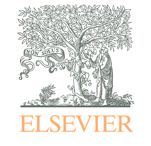 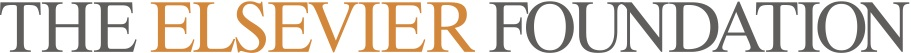 The Elsevier Foundation Awards for Early Career
Women Scientists in the Developing WorldIn recognition of young women scientists from scientifically lagging developing countries who have made significant contributions to science.Organized in collaboration with:Candidate: Candidate: Candidate: Candidate: SURNAME:      SURNAME:      Name:      Name:      Position/Title:      Date of birth:      Date of birth:      Town and country of birth:      Address (Institution):Address (Institution):Address (Institution):Phone:      Address (Institution):Address (Institution):Address (Institution):Fax:      Address (Institution):Address (Institution):Address (Institution):E-mail:      Nationality: Present:     Previous (if applicable):      Nationality: Present:     Previous (if applicable):      Nationality: Present:     Previous (if applicable):      E-mail:      Biographical sketch of the candidate, including her contribution to science (two pages maximum):Biographical sketch of the candidate, including her contribution to science (two pages maximum):Biographical sketch of the candidate, including her contribution to science (two pages maximum):Degrees obtained:Date obtained:Awarding institution:Other awards:Other awards:Other awards:Professional appointments:From - to:Employing institution:List of 10 most significant publications (see 1 below):List of 10 most significant publications (see 1 below):1.      1.      2.      2.      3.      3.      4.      4.      5.      5.      6.      6.      7.      7.      8.      8.      9.      9.      10.      10.      H-Index (see 2 below)H-Index (see 2 below)Value:      Source:      Referees (please provide the contact details of three referees) (see 3 below):Referees (please provide the contact details of three referees) (see 3 below):Referees (please provide the contact details of three referees) (see 3 below):Referees (please provide the contact details of three referees) (see 3 below):Referees (please provide the contact details of three referees) (see 3 below):SurnameNameE-mailPostal address123Nominator (see 4 below):Nominator (see 4 below):Nominator (see 4 below):Nominator (see 4 below):SURNAME:      Name:      Name:      Name:      Position/Title:      Position/Title:      Position/Title:      Position/Title:      Address (Institution):Address (Institution):Address (Institution):Phone:      Address (Institution):Address (Institution):Address (Institution):Fax:      Address (Institution):Address (Institution):Address (Institution):E-mail:      Signature:      Signature:      Date:      Date:      SCIENTIFIC FIELDSSCIENTIFIC FIELDS2016 - Biological sciences: agriculture, biology and medicine2016 - Biological sciences: agriculture, biology and medicineAgricultural scienceAgronomy, animal science, fish farming and aquaculture, horticultureBiological scienceAnatomy, parasitology, pharmacology, physiology, plant nematology, plant pathology, zoology, ethnobotany, taxonomy, microbiology, biochemistry, biology, biophysics, botany, entomology, genetics, mycologyPsychologyForestryForestry extension, tree breeding genetics, forest inventory, wildlife, agroforestry, forest resources conservation, forest hydrology, forest protection, forest harvesting and transport, forest industries development, forest institutions, wood science, wood technologySoilSoil conservation, soil science, sedimentologyToxicologyFood toxicology, occupational toxicology, experimental toxicology, clinical toxicology, ecotoxicologyEcological scienceAlien species, ecosystems, ecotechnology, emerging ecosystem, human ecology, mountain ecosystems, small islands, sustainable development, sustainability science, arid zones, traditional ecological knowledge, urban ecosystem, biological diversity, biosphere reserves, coastal ecosystems, deserts, ecological economy, ecological inventory, ecological monitoringMedical sciencesDentistry, health laboratories, diet and nutrition, pharmacy, sanitary (public health)Medical specialisationsAnaesthesiology, pathology, geriatrics, mental health, public health, radiology, surgery, traditional medicine, emergency care, communicable disease, epidemiology, occupational health, medical x-ray operations, dermatology, haematology and blood transfusion, neurology, family health, ophthalmology, immunologyNursingNursing education, nurse administration, midwifery, mental health nursing, public health nursingOpticians and optometryOpticians, optometryVeterinaryPublic health veterinaryRehabilitationPhysiotherapy, occupational therapy, prosthetics, speech therapyEnvironmental sciencesEnvironmental science (land, air, marine, water, cities, ecosystems)2017 - Engineering sciences: engineering, innovation and technology2017 - Engineering sciences: engineering, innovation and technologyArchitecture, engineering, planningAeronautical engineering, metallurgy and metallurgical, nuclear engineering, biomedical engineering, irrigation engineering, agricultural engineering, ceramics engineering, chemical engineering, marine engineeringMechanical engineeringHeating engineering, plant engineering, power-plant engineering, product design engineering, ventilation and refrigerationMining and petroleum engineering,Mining engineering, mining safety engineering, petroleum engineeringForest industry engineering Mechanical wood products, chemical wood products, wood energy engineeringCivil engineeringAirport engineering, forest engineering, hydraulic engineering, railway engineering, sanitary engineering, soil mechanics engineering, structural engineering, transportation engineering, land and water development engineering.Electrical and electronicsElectrical engineering, electronics engineering, telecommunications engineeringIndustrial engineering Factory layout engineering, manufacturing engineering, methods engineering, production planning, Quality control engineering, safety engineering, time and motion study 2018 -  Physical sciences: chemistry, maths and physics2018 -  Physical sciences: chemistry, maths and physicsAstronomy, meteorology, nuclear safeguards inspectionsOceanographyPhysical oceanography, ocean data news, continental shelf research, chemical oceanography, marine geology and geophysics, biological oceanography, marine ecology, pollution and environment, applied oceanography and engineering ChemistryAnalytical chemistry, inorganic chemistry, organic chemistry, physical chemistry, environmental chemistry, food chemistry, sanitary chemistryGeology and hydrologyGeology, geochemistry, geoconservation, geodata-handling, geodesy, geomorphology, geothermal geology, GIS, glaciology, marine geology, mineralogy, geophysics, palaeontology, petrology, photogeology, remote sensing, rock mechanics, seismology, geotourism, stratigraphy, structural geology, volcanology, hydrology, hydrogeology, earthquake engineering. geology, engineering geology, environmental geology, environmental modellingMathematics Applied mathematics, pure mathematicsStatistics and mathematics Operations research analysis, evaluation math. analysis, theoretical and applied.PhysicsElectromagnetics physics, electronics physics, heat physics, light physics, mechanics physics, nuclear physics, sound physicsHydrological science Environmental hydrology, coastal hydrology, agronomy, ecohydrology, forest hydrology, GIS - (HYD), groundwater engineering, hydraulic engineering, hydropower, sanitary engineering, sedimentology, hydrological modelling, urban hydrology, urban water management engineering, volcanology - (HYD), water economy, water resources management, water resources systems, water supply engineering, hydrogeochemistry, geophysics - (HYD), glaciology - (HYD), hydrology - (HYD), hydrogeology - (HYD), groundwater hydrology, remote sensing - (HYD)